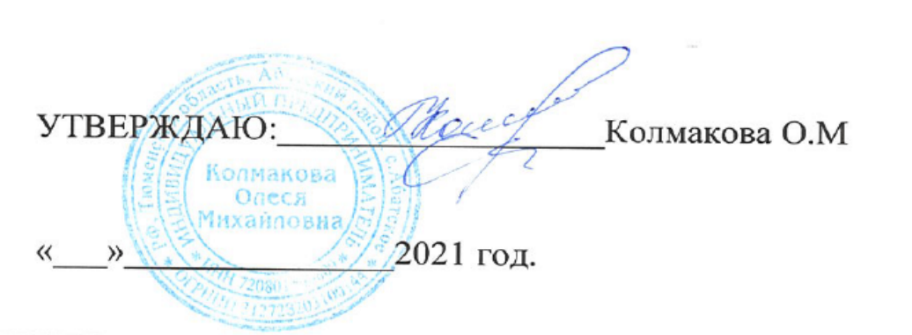 Согласовано       		Узлова Н.А.«	»	2024 год.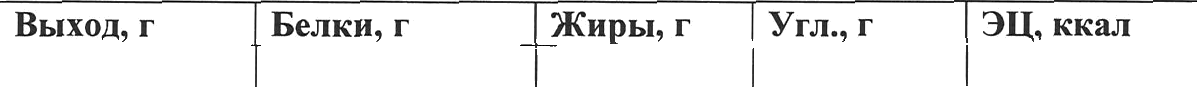 Повар — бригадир  	МЕНЮ В ЗАЛ НА «01»  апреля 2024г.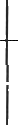 Возрастная категория с 7 до 11 летМЕНЮ В ЗАЛ НА «01»  апреля 2024г.Возрастная категория с 7 до 11 летМЕНЮ В ЗАЛ НА «01»  апреля 2024г.Возрастная категория с 7 до 11 летМЕНЮ В ЗАЛ НА «01»  апреля 2024г.Возрастная категория с 7 до 11 летМЕНЮ В ЗАЛ НА «01»  апреля 2024г.Возрастная категория с 7 до 11 летМЕНЮ В ЗАЛ НА «01»  апреля 2024г.Возрастная категория с 7 до 11 летМЕНЮ В ЗАЛ НА «01»  апреля 2024г.Возрастная категория с 7 до 11 летМЕНЮ В ЗАЛ НА «01»  апреля 2024г.Возрастная категория с 7 до 11 летМЕНЮ В ЗАЛ НА «01»  апреля 2024г.Возрастная категория с 7 до 11 летМЕНЮ В ЗАЛ НА «01»  апреля 2024г.Возрастная категория с 7 до 11 летНаименование блюдаХимический составХимический составЦена, руб.Обед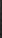 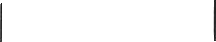 салат "Степной" из разных овощей8080114666611,30суп картофельный с мясом260260555161612320,10шницель из мяса9090111111141420336,30каша гречневая вязкая отварная150150445242416010,40сок в ассортименте200200110343413825,00хлеб витаминизированый606011126261162,80хлеб ржаной202011088341,80ИТОГО242426128128840107,70